Minutes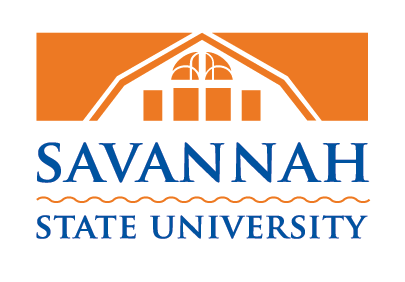 New Programs and Curriculum CommitteeMonday, April 11, 2016In attendance:  Dr. Kimberly Holmes, Dr. Julius Scipio, Dr. Michael Lewis, Dr. Hyounkyun Oh, Dr. Nat Hardy, Ms. Wendy Merkousko, Ms. Mary Ann Goldwire, Ms. Autumn Johnson, Dr. Kisha Cunningham, Dr. Cecil Jones, Dr. Frank Williams, Ms. Patrice Nyatuame, Ms. Lavetris Singleton, Ms. Ronica Ridley-MartinCall to Order – Dr. HolmesMinutes – Tabled until next meetingOld Business – none PROPOSALS FOR REVIEW (Agenda Order)Proposals for Review (CLASS)New Grid - Public Relations  New Grid - Audio/Video New Grid - Online Journalism -Recommended to send back all Wellness Grids for updatesJournalism Mass Communications Minor ChangeThe Department of Journalism and Mass Communications faculty has voted to drop the requirement for Mass Communications majors to have a minor. Effective immediately, Mass Communications majors may choose to have a minor or they may choose to take five additional electives instead of a minor.  In both cases, 15 credit hours will be required and majors will still be required to earn 125 total hours.-Recommended that the department structure 6 – 9 credits at the 1000-2000 level and 15 – 18 credits at the 3000-4000 level, with a notation to the students that there must be a total of 24 credits achieved
Associate of Science in Health and Wellness – New Grid
When students complete the Health and Wellness degree, they will have a broad background in healthy lifestyle behaviors allowing them to be prepared for a career in which behavioral counseling is a must. This generalist degree prepares students for a wide array of non-clinical, non-managerial positions. -Recommended to send back to Chair; review prerequisites for clarification, options in science area
Outline Sheet – Associate of Science in Health & WellnessSummary Page – Lifespan DevelopmentCourse Addition Page (Form 2) Lifespan DevelopmentSummary Page (Form 1)Structural KinesiologyCourse Addition (Form 2) Structural KinesiologySummary Page (Form 1) Nutrition ConceptsCourse Addition Page(Form 2)- Nutrition Concepts-It was recommended to send the remaining Wellness Proposals back to the department for necessary updates.  It was also mentioned to have the faculty and Department Chair attend the next meeting to discuss their proposals.Proposals for Review (SOTE)Summary Page (Form 1) BIED 3142 – Laboratory Teaching PracticumRecommended to send back with a request for clarification on the safety component certification along with an explanation to the students of specifically what needs to be done to attain the certification.Summary Page (Form 1) BIED 4418 – Biology Literacy and Science Education CapstoneMotion seconded and carriedSummary Page (Form 1) EDUC 3040 – Classroom Management & EthicsMotion to approve with suggested revisions; seconded and carriedSummary Page (Form 1) ETED 3000 – Principles of Engineering and Technology EducationResubmittingSummary Page (Form 1) ETED 2500 -  Introduction to Engineering and Technology EducationResubmittingSummary Page (Form 1) ETED 2201 -  Literacy and Technical Writing in Engineering and Technology EducationMotion seconded and carriedSummary Page (Form 1) ETED 2202 - Qualitative and Quantitative Research Methods in Engineering and TechnologyResubmittingSummary Page (Form 1) MAED 3000 – Connections in Secondary School MathematicsRecommended to condense objectives and resubmitSummary Page (Form 1) MAED 3001 - Qualitative and Quantitative Research Methods in Mathematics EducationResubmittingSummary Page (Form 1) MAED 3002 – Mathematical Literacy for Diverse ClassroomMotion to approve with edits; seconded and carriedProposals for Review (COST)
Summary Page (Form 1) Math 4206 – Advanced CalculusMotion to approve with changes; seconded and carriedSummary Page (Form 1) COST 1140; COST 4140KMotion to approve with modifications; seconded and carriedRemarksDr. Holmes thanked everyone for their time and valuable input and stated that the committee is very appreciated. Another meeting was set for 4/19/16 to revisit proposals that must be resubmitted. Meeting adjourned at 1:15 p.m.